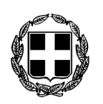     ΕΛΛΗΝΙΚΗ ΔΗΜΟΚΡΑΤΙΑ                                                                                                                                   ΝΟΜΟΣ ΔΩΔΕΚΑΝΗΣΟΥ				     ΠΡΟΣ:                           		               ΔΗΜΟΣ  ΚΩ	    ΔΗΜΟΤΙΚΟ  ΣΥΜΒΟΥΛΙΟ   									         ΣΥΝΕΔΡΙΑΣΗ 21η                  Κοιν.:  κ.κ.  Συμβούλους Δημοτικών Κοινοτήτων.  ΠΡΟΣΚΛΗΣΗΣΑΣ   ΠΡΟΣΚΑΛΟΥΜΕ  ΣΕ  ΤΑΚΤΙΚΗ  ΣΥΝΕΔΡΙΑΣΗ  ΤΟΥ  ΔΗΜΟΤΙΚΟΥ  ΣΥΜΒΟΥΛΙΟΥ  ΚΩ, ΣΤΗΝ  ΑΙΘΟΥΣΑ   ΣΥΝΕΔΡΙΑΣΕΩΝ   ΤΟΥ,  ΣΤΙΣ   25  ΝΟΕΜΒΡΙΟΥ   2016,  ΗΜΕΡΑ  ΠΑΡΑΣΚΕΥΗ &  ΩΡΑ  14:00,  ΜΕ  ΤΑ ΠΑΡΑΚΑΤΩ  ΘΕΜΑΤΑ  ΣΤΗΝ  ΗΜΕΡΗΣΙΑ  ΔΙΑΤΑΞΗ: Ψήφιση Προϋπολογισμού εσόδων – εξόδων Δημοτικού Λιμενικού Ταμείου Κω οικον. έτους 2017 & Ο.Π.Δ. (Πίνακας Στοχοθεσίας), σύμφωνα με τη σχετική απόφαση του Δ/Σ. (Εισηγητής: Αντιπρόεδρος του Δ/Σ Δ.Λ.Τ. κ. Κοκαλάκης Γεώργιος ).Ψήφιση Προϋπολογισμού εσόδων – εξόδων του Δημοτικού Οργανισμού – Αθλητισμού & Βρεφονηπιακών Σταθμών (ΔΟΠΑΒΣ) οικον. έτους 2017, & Ο.Π.Δ. (Πίνακας Στοχοθεσίας), σύμφωνα με τη σχετική απόφαση του Δ/Σ. (Εισηγητής: Πρόεδρος του Δ.Ο.Π.Α.Β.Σ. δημοτικός σύμβουλος κ. Μουζουράκης Θεόφιλος).Έγκριση ανάληψης υποχρέωσης και ψήφιση - διάθεση πίστωσης για την επιχορήγηση του ΔΟ.ΠΑ.Β.Σ. για το έτος 2016. (Εισηγήτρια: Αντιδήμαρχος κα Παπαχρήστου – Ψύρη Ευτέρπη).Έγκριση Πρωτοκόλλου οριστικής παραλαβής του έργου: “Περιβαλλοντική αποκατάσταση Χ.Α.Δ.Α. του πρώην Δήμου Ηρακλειδών στη θέση Κούκος.” (Εισηγητής:  Πρόεδρος της Επιτροπής δημοτικός σύμβουλος κ. Καλλούδης Ιωάννης).Έγκριση 1ης παράτασης συμβατικής προθεσμίας εκτέλεσης του έργου: «Οριζόντιες κυκλοφοριακές διαγραμμίσεις, (Α.Μ.: 19/2016). (Εισηγητής: Αντιδήμαρχος κ. Γερασκλής Δαυίδ).Λήψη απόφασης για τη διαγραφή βεβαιωμένων οφειλών. (Εισηγήτρια: Αντιδήμαρχος κα Παπαχρήστου – Ψύρη Ευτέρπη).Λήψη απόφασης για την επιστροφή ποσού από ΔΗ.ΦΟ.ΔΩ της εταιρείας “Γ. ΠΑΤΕΡΑΚΗΣ Α.Ε.” (Εισηγήτρια: Αντιδήμαρχος κα Παπαχρήστου – Ψύρη Ευτέρπη).Λήψη απόφασης για την επιστροφή ποσού από ΔΗ.ΦΟ.ΔΩ. της εταιρείας “ΑΝΑΠΤΥΞΙΑΚΗ ΑΙΓΑΙΟΥ Α.Ε.” (Εισηγήτρια: Αντιδήμαρχος κα Παπαχρήστου – Ψύρη Ευτέρπη).Λήψη απόφασης για την επιστροφή ποσού από ΔΗ.ΦΟ.ΔΩ. της εταιρείας “ΟΛΥΜΠΙΑΚΕΣ ΔΙΑΚΟΠΕΣ Α.Ε.” (Εισηγήτρια: Αντιδήμαρχος κα Παπαχρήστου – Ψύρη Ευτέρπη).Λήψη απόφασης για την επιστροφή ποσού 185,00 € παραβόλου για άδεια λειτουργίας Κ.Υ.Ε. ως αχρεωστήτως καταβληθέν.  (Εισηγήτρια: Αντιδήμαρχος κα Παπαχρήστου – Ψύρη Ευτέρπη).Προέγκριση μεταβάσεων αιρετών για εκτός έδρας υπηρεσίας. (Εισηγήτρια: Αντιδήμαρχος κα Παπαχρήστου – Ψύρη Ευτέρπη).Ο ΠΡΟΕΔΡΟΣ ΤΟΥ Δ.Σ.Ν.Γ.ΜΥΛΩΝΑΣ